CÂMARA MUNICIPAL DE MOGI MIRIM 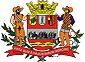 Estado de São Paulo 
ASSUNTO: INDICO AO EXCELENTISSIMO SR. PREFEITO MUNICIPAL LUIS GUSTAVO ANTUNES STUPP ATRAVÉS DA SECRETARIA COMPETENTE, A PAVIMENTAÇÃO ASFÁLTICA DA RUA AVELINO DE SOUZA LEITE NA ALTURA DOS NÚMEROS 489 E 499, BAIRRO PARQUE REAL II.  DESPACHO     SALA DAS SESSÕES____/____/_____PRESIDENTE DA MESAINDICAÇÃO Nº      DE 2016SENHOR PRESIDENTE,SENHORES VEREADORES E VEREADORAS,A infraestrutura urbana é um dos mais importantes requisitos para a qualidade de vida do cidadão, vista que, ruas asfaltadas, limpeza pública e coleta de lixo conceitua o piso vital mínimo urbanístico.Pensando nisso, Senhor Presidente, Apresento a Vossa Excelência nos termos do Art.160 do Regimento Interno, a presente Indicação, a ser encaminhada ao Excelentíssimo Senhor Prefeito Municipal Luis Gustavo Antunes Stupp, juntamente com a Secretaria Competente a pavimentação asfáltica na Rua Edson Avelino Leite entre os números 489 e 499, localizada no bairro da Parque Real II.  SALA DAS SESSÕES “VEREADOR SANTO RÓTOLLI”, em 30/11/2016VEREADOR PAULO SÉRGIO DE SOUZA 